Приложение №1к решению Совета народных депутатов Крапивинского муниципального округаот 10.10.2022 № 360Схема границ населенного пункта: с. Тараданово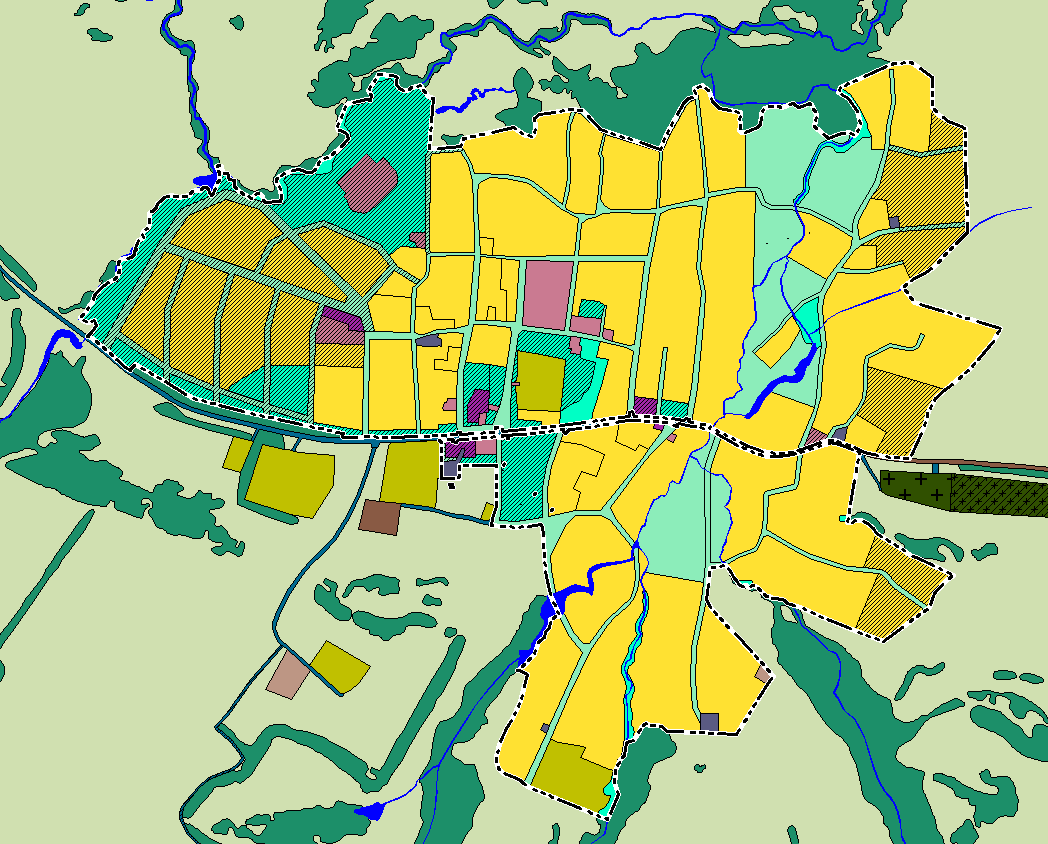 Схема границ населенного пункта: д. Долгополово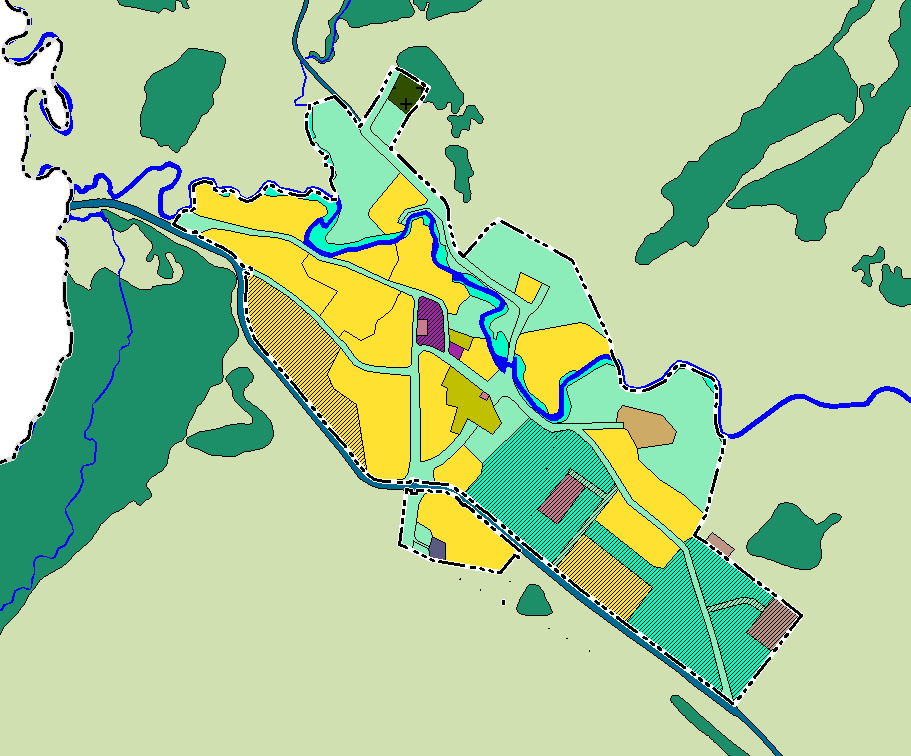 